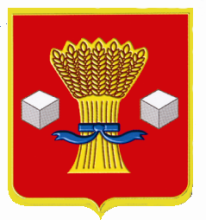 АдминистрацияСветлоярского муниципального района Волгоградской областиПОСТАНОВЛЕНИЕот 02.04. 2018                    №559О внесении изменений и дополнений в административныйрегламент по предоставлению государственной услуги «Выдача предварительного разрешения на изменение имени, фамилии ребенка, достигшего 14-ти летнеговозраста», утвержденный постановлением администрацииСветлоярского муниципального района  от 31.10.2012 №2022   В целях приведения в соответствие с действующим законодательством нормативно-правовых актов администрации Светлоярского муниципального района Волгоградской области, рассмотрев протест прокуратуры Светлоярского района Волгоградской области от 12.03.2018 №7-42-2018 на разделы 2, 5 административного регламента (далее Регламента) по предоставлению государственной услуги «Выдача предварительного разрешения на изменение имени, фамилии ребенка, достигшего 14-ти летнего возраста», утвержденного постановлением администрации Светлоярского муниципального района  от 31.10.2012 №2022, руководствуясь Решением Светлоярской районной Думы Волгоградской области от 19.12.2016   № 39/210 «Об утверждении структуры администрации Светлоярского муниципального района Волгоградской области», Уставом Светлоярского муниципального района Волгоградской области, п о с т а н о в л я ю:          1. Внести следующие изменения и дополнения в Регламент:           1.1. пункт 2.13  раздела 2 «Стандарт предоставления государственной услуги» Регламента дополнить пунктом 2.13.6. следующего содержания:              «2.13.6. Помещения, выделенные для предоставления государственной услуги, должны соответствовать обеспечению доступности для инвалидов указанных объектов в соответствии с законодательством Российской Федерации о социальной защите инвалидов.».     1.2. Пункт 5.2. раздела 5 «Досудебный (внесудебный) порядок обжалования решений и действий (бездействий) органа, предоставляющего государственную услугу, а также его должностных лиц» Регламента изложить в следующей редакции:           « 5.2.Жалоба подается в письменной форме на бумажном носителе, в электронной форме в орган, предоставляющий государственную услугу, либо в орган, предоставляющий муниципальную услугу. Жалобы на решения, принятые руководителем органа, предоставляющего государственную услугу, либо органа, предоставляющего муниципальную услугу, подаются в вышестоящий орган (при его наличии) либо в случае его отсутствия рассматриваются непосредственно руководителем органа, предоставляющего государственную услугу, либо органа, предоставляющего муниципальную услугу. Жалоба может быть направлена по почте, через многофункциональный центр, с использованием информационно-телекоммуникационной сети "Интернет", официального сайта органа, предоставляющего государственную услугу, органа, предоставляющего муниципальную услугу, единого портала государственных и муниципальных услуг либо регионального портала государственных и муниципальных услуг, а также может быть принята при личном приеме заявителя».           1.3. Пункт 5.6. раздела 5 «Досудебный (внесудебный) порядок обжалования решений и действий (бездействий) органа, предоставляющего государственную услугу, а также его должностных лиц» Регламента  изложить в следующей редакции :            «5.6. Письменный ответ на отдельные обращения граждан:          если в письменном обращении не указаны фамилия гражданина, направившего обращение, или почтовый адрес, по которому должен быть направлен ответ, ответ на обращение не дается. Если в указанном обращении содержатся сведения о подготавливаемом, совершаемом или совершенном противоправном деянии, а также о лице, его подготавливающем, совершающем или совершившем, обращение подлежит направлению в государственный орган в соответствии с его компетенцией;           обращение, в котором обжалуется судебное решение, в течение семи дней со дня регистрации возвращается гражданину, направившему обращение, с разъяснением порядка обжалования данного судебного решения.           письменное обращения, в котором содержатся нецензурные либо  оскорбительные выражения, угрозы жизни, здоровью и имуществу должностного лица, а также членов его семьи, остается без ответа по существу поставленных в нем вопросов и о чем сообщается гражданину, направившему обращение, о недопустимости злоупотребления правом;            если текст письменного обращения не поддается прочтению, ответ на обращение не дается и оно не подлежит направлению на рассмотрение в государственный орган, орган местного самоуправления или должностному лицу в соответствии с их компетенцией, о чем в течение семи дней со дня регистрации обращения сообщается гражданину, направившему обращение, если его фамилия и почтовый адрес поддаются прочтению;           если текст письменного обращения не позволяет определить суть предложения, заявления или жалобы, ответ на обращение не дается и оно не подлежит направлению на рассмотрение в государственный орган, орган местного самоуправления или должностному лицу в соответствии с их компетенцией, о чем в течение семи дней со дня регистрации обращения сообщается гражданину, направившему обращение;           если в письменном обращении гражданина содержится вопрос, на который ему неоднократно давались письменные ответы по существу в связи с ранее направляемыми обращениями, и при этом в обращении не приводятся новые доводы или обстоятельства, то принимается решение о безосновательности очередного обращения и прекращении переписки с гражданином по данному вопросу при условии, что указанное обращение и ранее направляемые обращения направлялись в один и тот же государственный орган, орган местного самоуправления или одному и тому же должностному лицу. О чем уведомляется гражданин, направивший обращение;           письменное обращение, содержащий вопрос, ответ на который размещен на официальном сайт  государственного органа или органа местного самоуправления в информационно-телекоммуникационной сети "Интернет", гражданину, направившему обращение, в течение семи дней со дня регистрации обращения сообщается электронный адрес официального сайта в информационно-телекоммуникационной сети "Интернет", на котором размещен ответ на вопрос, поставленный в обращении, при этом обращение, содержащее обжалование судебного решения, не возвращается;            если ответ по существу поставленного в обращении вопроса не может быть дан без разглашения сведений, составляющих государственную или иную охраняемую федеральным законом тайну, гражданину, направившему обращение, сообщается о невозможности дать ответ по существу поставленного в нем вопроса в связи с недопустимостью разглашения указанных сведений.».2. По всему тексту Регламента внести следующие изменения: текст «отдел опеки и попечительства администрации Светлоярского муниципального района Волгоградской области» заменить текстом: «отдел образования, опеки и попечительства администрации Светлоярского муниципального района Волгоградской области».3. Отделу по муниципальной службе, общим и кадровым вопросам администрации Светлоярского муниципального района Волгоградской              области (Н.В.Ивановой)  разместить настоящее постановление на официальном сайте администрации Светлоярского муниципального района.4. Контроль исполнения настоящего постановления возложить на заместителя главы Светлоярского муниципального района Волгоградской области Ряскину Т.А.Глава муниципального района                                                           Т.В. Распутина Исп.Ляпунова